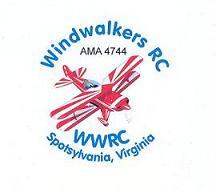 August 8, 2015Monthly Club Meeting MinutesClub President, Mark Picard, called the meeting to order at 11:12a.m., August 8, 2015.The meeting was held at the at the club’s field shelter.  There were 6 members and 2 visitors in attendance.  Secretary’s Report:  There was no Secretary’s report.Treasurer’s Report:Club treasurer, Hank Mausolf, reported that the club has $85.20 in checking .  There were no outstanding bills .Field Safety Report:There were no safety issues to report.Old Business:  The subject of raising the club dues was again presented by President  Mark Picard.  The first reading was passed during the previous meeting .  The second reading of the bylaws amendment raising the club dues for general membership to $75.00 and $50.00 for senior membership was presented and approved.  The WWRC Bylaws now read:Amendment to WindWalkers RC, Inc. BylawsIn compliance with Section 10.2 of the WindWalkers RC, Inc., having been read the second time and voted into effect by the attending membership,  Section 2.6 is amended to read:2.6 Annual Renewal of Membership and Payment of Fees.(A) Annual dues shall be as follows:(1)  Active members, $50.00 $75.00(2) Junior Active members (those who will not reach their 18th birthday during the calendar year), $5.00 with a family Active Member.(3) Family – Regular dues for one (1) Active Member, $5.00 for each additional Active Member of the same family.(4) Effective January 1, 2009, Senior Active members (those who are or will be at least 65 years of age during the calendar year), $25.00 $50.00.  A discussion was held covering various phases of the upcoming  Model Aviation Day.  Safety, sign placement, and field layout were covered.  Members of the co-sponsoring  Aeromasters Club participated in the planning.  The picnic menu was also discussed.There being no further business, the meeting was adjourned at 12:04 p.m.Respectfully Submitted,
Nina C. Grube/ wps